Муниципальное казенное общеобразовательное учреждение«Лицей №1г. Усть-Джегуты им.А.М.Тебуева»РАБОЧАЯ ПРОГРАММАдистанционного обученияпо курсу “География. Начальный курс. 5 класс”на 2015/2016 учебный годПрограмму составила:                                                                                                                                                                                    Кубекова З.Ш.Усть-Джегута2015-2016 г.Программа дистанционного курса составлена на основе  Программы основного общего образования по географии. 5-9 класса. Авторы И. И. Баринова, В. П. Дронов, И. В. Душина, В. И. Сиротин». Дрофа 2012.Пояснительная запискаМесто курса в системе школьного географического образования.Школьный курс географии играет важную роль в реализации основной цели современного российского образования- формировании всесторонне образованной, инициативной и успешной личности, обладающей системой современных мировоззренческих взглядов, ценностных ориентаций, идейно-нравственных, культурных и этических принципов и норм поведения. В этой связи важнейшей методологической установкой, в значительной мере определяющей отбор и интерпретацию содержания курса географии, является установка на формирование в его рамках системы базовых национальных ценностей как основы воспитания, духовно-нравственного развития и социализации подрастающего поколения.География. Начальный курс. 5 класс - первый систематический курс новой для школьников учебной дисциплины. При изучении этого курса начинается обучение  географической культуре и географическому языку; учащиеся овладевают первоначальными представлениями и  понятиями, а также приобретают умения использовать источники географической информации. Большое внимание уделяется изучению влияния человека на географические процессы, используемые для накопления знаний, которые будут необходимы в дальнейшем при овладении курса географии. Количество практических работ увеличено, в связи с практической направленностью предмета.Рабочая программа по своему содержанию, структуре и методическому аппарату соответствует учебно-методическим комплексам классической̆ линии, выпускаемым издательством «Дрофа». Авторы программ являются одновременно и авторами соответствующих учебников. Курс «География. Начальный курс. 5 класс» является пропедевтическим по отношению к курсу географии в основной̆ школе.На начальной ступени основного общего образования изучению географии предшествует курс «Окружающий̆ мир», включающий̆ определенные географические сведения. По отношению к курсу географии данный̆ курс является пропедевтическим. В свою очередь, содержание курса Географии 5 класса в основной̆ школе является базой для изучения общих географических закономерностей̆ курсов 6 и 7 классов, теорий, законов, гипотез в курсах Географии России и Географии мира в старшей̆ школе. Таким образом, содержание курса Географии 5 класса в основной̆ школе представляет собой базовое звено в системе непрерывного географического образования и является основой для последующей̆ уровневой̆ и профильной̆ дифференциации.Современная школьная география – это уникальная школьная дисциплина. Уникальность ее места и роли заключается в том, что она представляет одновременно и естественные (физическая география), и общественные (социальная и экономическая география) ветви знания. Более того, картографическая составляющая школьной географии сближает ее с группой информационно-технических наук. Объясняется это уникальной особенностью самой современной географии как науки.Цели данного курса:знакомство с главными закономерностями природы окружающего нас мира, с древнейшим изобретением человечества — географической картой, с взаимодействием природы и человека;развитие географических знаний, умений, опыта творческой деятельности и эмоционально ценностного отношения к миру,  создание у учащихся целостного представления о Земле как планете людей;пробуждение интереса к естественным наукам и к географии в частности;формирование умений безопасного и экологически целесообразного поведения в окружающей среде.формирование необходимого минимума базовых знаний и представлений страноведческого характера, необходимых каждому человеку нашей эпохи.Основные задачи курса:знакомство с одним из центральных школьных предметов — географией, формирование интереса к нему;формирование умений внимательно смотреть на окружающий мир, понимать язык живой природы. формирование представлений о единстве природы, объяснение простейших взаимосвязей процессов и явлений природы, ее частей;формирование представлений о структуре, развитии во времени и пространстве основных геосфер, об особенностях их взаимосвязи на планетарном, региональном и локальном уровнях;развитие специфических географических и общеучебных умений;создание образных представлений о крупных регионах материков и странах.Специфика курса:Дистанционный курс создается в рамках реализации программы школы «Организация единой информационной образовательной среды для детей с особыми потребностями», которая направлена на дистанционное обучение школьников, интегрированное с надомной формой обучения. Структура курса « География. Начальный курс. 5 класс» и организация учебно-познавательной деятельности в нем средствами технологий учебной среды I-класса, онлайн-общения, позволяют на основе созданных учебных материалов спланировать и провести как индивидуальную, так и групповую работу с учащимися, а также создать модели индивидуальной образовательной программы и траектории обучения на основе сочетания традиционных и инновационных форм обучения.Основой дистанционного курса являются современные информационные технологии, которые позволяют существенно расширить информационное пространство ученика, а именно использование Интернет-ресурсов, во-первых, в демонстрационном режиме с целью объяснения нового материала или закрепления и обобщения пройденного (наглядный материал, справочный материал, ссылки, сайты), во-вторых, в режиме выполнения практических работ по географии, и в-третьих, с целью организации самостоятельной деятельности ученика по овладению новыми знаниями (частично-поисковый, исследовательский и проектный методы). Кроме того, курс предусматривает широкое использование альтернативных картографических источников географической информации, в том числе набора интерактивных приложений, построенных на основе бесплатного картографического сервиса и технологии, предоставляемых компанией «Google».В курсе широко используются технологии учебной среды (i-класса) в различных образовательных ситуациях с целью реализации личностно-ориентированного дифференцированного подхода в обучении детей: различные виды форумов как важнейшей составляющей образовательного процесса, позволяющей расширить информационное пространство ребенка, организовать совместное общение детей и взрослых (родителей, преподавателей), взаимодействие «ученик – учитель»;задания, разноуровневые по сложности (I уровень – репродуктивный; II – уровень – частично-поисковый; III – исследовательский, умение самостоятельно применить знания в новой нестандартной ситуации) и различные типы заданий по вариативности их выполнения для детей, имеющих различные нарушения (слух, зрение, опорно-двигательная система). Эти же особенности учитываются и при планировании способов коммуникации;с целью активизации познавательной деятельности используются видео- и аудиоматериалы, задания, творческие работы на развитие образного мышления, пространственного воображения, памяти, логики, художественной речи;практические работы в курсе «География. Начальный курс. 5 класс», выполнение которых предусмотрено программой, также адаптированы к возможностям обучающихся, к условиям дистанционного обучения; вариативны, что дает возможность выбирать форму их выполнения. Содержание данной учебной программы предполагает установление содержательных межпредметных связей с другими курсами (природоведение, биология, история, литература, ОБЖ), выражающееся в возможности межпредметных проектов. В структурном отношении курс состоит из введения и 4 разделов: I - «Земля во вселенной», II - «Как люди открывали Землю», III- «Путешествие по планете Земля», IV - «Человек на Земле»Курс «География. Начальный курс. 5 класс»– основной (базовый) курс школьной географии, рассчитанный на 34 часа (1 час в неделю). Главная идея курса:Формирование целостного представления об особенностях природы и  населения Земли, воспитание гражданственности и патриотизма учащихся, уважения к природе и истории Земли и населяющих ее народов, развитие географического мышления. Тематический планСодержание программы География. Начальный курс. 5 классВведение (1 час)Что такое география. Что изучала древняя география и задачи современной географии. Методы географических исследований: описательный, картографический, космический. Источники и географических знаний. Тема 1. Земля во Вселенной (3 часа)Вселенная. Солнечная система.Общее представление о вселенной, звездах, галактиках, Солнце, Солнечной системе. Планеты земной группы и планеты-гиганты. Другие космические тела. Место Земли в Солнечной системе. Форма, размеры  и движения Земли. Форма Земли – шар или эллипсоид? Суточное и годовое вращение Земли, орбита. Полюса и экватор. Размеры Земли в сравнении с размерами известных объектов. Диаметр и радиус, длина экватора. Глобус и карта.Практическая работа: Сравнение размеров Земли с размерами известных объектов.1.3  Обобщение по теме «Земля во Вселенной»Тема 2. Как люди открывали Землю (13 часов)История географических открытий. По следам путешественников каменного века.Путешествия древних и эксперименты Тура Хейердала. Пути расселения людей по Земле. Практическая работа. Нахождение океанов и материков на карте, определение расстояний.Путешественники древности.Плавания финикийцев по Средиземному морю и вокруг Африки. Геродот и Пифей. Плавание вокруг Европы. Практическая работа. Обозначение на карте объектов береговой линии плаваний древних путешественников, расчеты времени их путешествий. Путешествия морских народов.Плавания викингов, открытия Исландии, Гренландии, Северной Америки.Практическая работа. Описание природы Гренландии.Первые европейцы на краю Азии.Путешествие Марко Поло. История появления книги Марко Поло как источника географических знаний. Практическая работа. Обозначение на карте и описание природы Юго-восточной Азии. Хождение за три моря.Путешествие Афанасия Никитина, книга «Хождение за три моря». Практическая работа. Обозначение на карте и описание природы Индии.Морской путь в Индию.Эпоха Великих географических открытий. Генрих Мореплаватель – организатор больших открытий. Плавания Бартоломеу Диаша, Васко да Гамы. Практическая работа. Определение длины пути к Индии сухопутными дорогами и морским путем. Открытие Америки.Плавания Колумба. История названия материков. Практическая работа. Обозначение на карте путей плавания Колумба. Определение географических объектов, названных в его честь. Первое кругосветное плавание.Плавание Фернана Магеллана и завершение его под командованием Хуана Себастьяна Элькано. Практическая работа. Определение по карте маршрута кругосветного плавания, проливов и островов. Вычисление длины и времени пути. Поиски Южного материка.Поиски предполагаемой Южной земли, путешествия Абеля Тасмана. Поиски Южной земли продолжаются.Плавания и открытия Джеймса Кука. Австралия, Гавайские острова, полярные плавания. Практическая работа. Обозначение на карте мест открытий Джеймса Кука.Русские путешественники.Роль русских исследований мира, плавания вдоль берегов России. Открытия Семена Дежнева, Витуса Беринга, Алексея Чирикова.  Практическая работа. Обозначение на карте мест открытий русских мореплавателей. Описание особенностей природы полярных районов. Вокруг света под русским флагом.Кругосветное плавание Ивана Крузенштерна и Юрия Лисянского. Открытие Антарктиды Беллинсгаузеном и Лазаревым. Практическая работа. Определение по карте географических объектов по берегам Антарктиды. Обобщение по теме «Как люди открывали землю»Тема 3. Природа Земли (5 часов)Путешествие вглубь Земли (литосфера).Внутреннее строение Земли. Происхождение равнин и гор. Землетрясения, вулканы. Практическая работа. Описание землетрясения. Описание извержения вулкана. Путешествие капельки воды (гидросфера).Вода на Земле. Мировой океан и его части. Воды суши: реки, озера, подземные воды. Вода в атмосфере. Практическая работа. Описание большого круговорота воды. Атмосфера Земли. Погода.Строение атмосферы. Погода и климат. Главные законы формирования климата. Практическая работа. Определение пути полета воздушного шара в разных местах Земли. Биосфера – живая оболочка Земли.Жизнь на Земле: в воде, в воздухе, на поверхности и под поверхностью Земли. Почвы. Взаимосвязь всего живого на планете. Обобщение по теме «Как устроена наша планета»Тема 4. Путешествие по материкам Земли (9 часов)Путешествие по Евразии. Природа, страны. (2 часа)Географическое положение материка. Европа и Азия. Крупнейшие равнины и горы. Страны: Россия, Китай, Индия, страны Европы. Разнообразие народов и культур. Практическая работа. Обозначение на карте крупнейших гор, равнин, стран Евразии.Путешествие по Африке. Природа, население материка. (2 часа)Географическое положение и особенности климата Африки. Природа Африки: саванны и пустыни, животный и растительный мир. Население Африки. Практическая работа. Обозначение на карте крупнейших пустынь Африки. Описание одного из заповедников или национальных парков. Путешествие по Северной Америке.Особенности природы Северной Америки. Озера и водопады. Коренное и пришлое население. Путешествие по Южной Америке.Природа материка: крупнейшие горы Земли. Особенности климата, Амазонка. Живой мир Южной Америки. Бразилия, Аргентина. Практическая работа. Описание интересных особенностей Бразилии или Аргентины. Путешествие по Австралии.Равнины и пустыни Австралии. Уникальный животный мир. Крупные города. Путешествие по Антарктиде.Географическое положение материка. Антарктида – материк дружбы и науки. Живой мир Антарктиды. Обобщение по теме «Путешествие по планете Земля»Тема 5. Человек на Земле  (3 часа)Земля – планета людей.Разнообразие народов Земли. Крупные страны. Человек и природа.Взаимодействие природы и человека. Охрана природы в мире. Объекты мирового значения.Обобщение по теме «Человек на Земле»Требования к результатам обученияЛичностным результатом обучения географии России является формирование всесторонне образованной, инициативной и успешной личности, обладающей системой современных мировоззренческих взглядов, ценностных ориентаций, идейно-нравственных, культурных и этических принципов и норм поведения.Важнейшие личностные результаты обучения:— осознание себя как члена общества (житель планеты Земля, гражданин Российской Федерации);осознание целостности природы, населения и хозяйства Земли, материков и стран;умение оценивать с позиций социальных норм собственные поступки и поступки других людей;эмоционально-ценностное отношение к окружающей среде, необходимости ее сохранения и рационального использования;— уважение к истории, культуре, национальным особенностям, традициям и образу жизни других народов, толерантность;— овладение на уровне общего образования законченной системой географических знаний и умений, навыками их применения в различных жизненных ситуациях.Метапредметные результаты освоения программы по географии заключаются в формировании и развитии посредством географического знания:Самостоятельно обнаруживать и формулировать учебную проблему, определять цель учебной деятельности, выбирать тему проекта.Выдвигать версии решения проблемы, осознавать конечный результат, выбирать из предложенных и искать самостоятельно средства достижения цели.Составлять (индивидуально или в группе) план решения проблемы (выполнения проекта).Работая по плану, сверять свои действия с целью и, при необходимости, исправлять ошибки самостоятельно.В диалоге с учителем совершенствовать самостоятельно выработанные критерии оценки.Предметными результатами освоения учащимися программы по географии являются:осознание роли географии в познании окружающего мира:  умение объяснять роль различных источников географической информации. освоение системы географических знаний о природе, населении, хозяйстве мира:  объяснять географические следствия формы, размеров и движения Земли;  формулировать природные и антропогенные причины изменения окружающей среды; выделять, описывать и объяснять существенные признаки географических объектов и явлений.использование географических умений: - находить в различных источниках и анализировать географическую информацию; -составлять описания различных географических объектов на основе анализа разнообразных источников географической информации; - применять приборы и инструменты для определения количественных и качественных характеристик компонентов природы.использование карт как моделей: - определять на карте местоположение географических объектов.понимание смысла собственной действительности: - определять роль результатов выдающихся географических открытий; - использовать географические знания для осуществления мер по сохранению природы и защите людей от стихийных природных и техногенных явлений; приводить примеры использования и охраны природных ресурсов, адаптации человека к условиям окружающей среды.ФГОС _ ГЕОГРАФИЯ  5 класс     Тематическое планирование  Список литературы:Программа основного общего образования по географии. 5-9 классы. Авторы: И.И. Баринова, В.П. Дронов, И.В. Душина, В.И. Сиротин. Дрофа 2012И.И.Баринова, А.А.Плешаков, Н.И.Сонин: География. Начальный курс. 5 класс. «Дрофа». 2012Е.М. Домогацких: География. Введение в географию. «Русское слово» 2012О.А.Климанова, В.В.Климанов, Э.В.Ким: География. Землеведение.  5 класс «Дрофа». 2012В.А. Кошевой: География. Наша Земля. 5 класс. «Баласс» 2012 Дополнительные пособия:В. П. Дронов, Л. Е. Савельева. «География. Землеведение. 5 класс» Рабочая тетрадь «Дрофа» 2013Н. И. Сонин, С. В. Курчина «География. Начальный курс. 5 класс» Рабочая тетрадьИ. И. Баринова, Т. А. Карташева География. Начальный курс. 5 класс. Методическое пособие к учебнику И. И. Бариновой, А. А. Плешакова, Н. И. Сонина «География. Начальный курс. 5 класс». «Дрофа». 2012А. В. Румянцев, Э. В. Ким, О. А. Климанова. «География. Землеведение». 5 класс. Рабочая тетрадь «Дрофа». 2012«Согласованно»Руководитель МО__________                                       от «    » _________2015 г«Согласованно»Заместитель директора МКОУ «Лицей №1 г. Усть-Джегуты им. А.М. Тебуева»             __________  Узденова З.К.                                      от «   » _________ 2015 г.«Согласованно»Директор МКОУ «Лицей №1        г. Усть-Джегуты им. А.М.Тебуева»                            _________ Черняева Т.С.                                           от «   »_________ 2015 г.№Наименование разделов и темНаименование разделов и темВсего часовВ том числе на:В том числе на:В том числе на:Примерное количество часов на самостоятельные работы учащихсяПримерное количество часов на самостоятельные работы учащихся№Наименование разделов и темНаименование разделов и темВсего часовтеоретическиепрактические проектные и пр.Проверочные работыПримерное количество часов на самостоятельные работы учащихсяПримерное количество часов на самостоятельные работы учащихсяВведение. Введение. 111Земля во вселеннойЗемля во вселенной3111112Как люди открывали ЗемлюКак люди открывали Землю13481663Природа ЗемлиПрирода Земли5221334Путешествие по материкам ЗемлиПутешествие по материкам Земли9261445Человек на ЗемлеЧеловек на Земле311111ИтогоИтого3411185№№Тема урокаУчебник И.И.Бариновой, А.А.Плешакова, Н.И.СонинаУчебникЕ.М.ДомогацкихУчебник О.А.Климановой, В.В.Климанова, Э.В.Ким№№Тема урока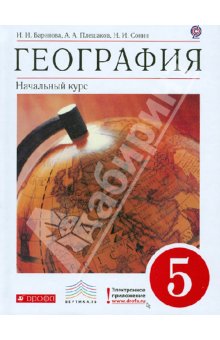 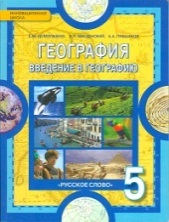 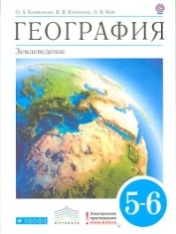 I полугодие…I полугодие…I полугодие…I полугодие…I полугодие…I полугодие…ВведениеВведениеВведениеВведениеВведение1Термин География. Что изучает география древняя и современная. Методы географического познания: описательный, картографический, космический.Термин География. Что изучает география древняя и современная. Методы географического познания: описательный, картографический, космический.Термин География. Что изучает география древняя и современная. Методы географического познания: описательный, картографический, космический.Термин География. Что изучает география древняя и современная. Методы географического познания: описательный, картографический, космический.Термин География. Что изучает география древняя и современная. Методы географического познания: описательный, картографический, космический.Тема 1.  Земля во вселенной   (3 часа)Тема 1.  Земля во вселенной   (3 часа)Тема 1.  Земля во вселенной   (3 часа)Тема 1.  Земля во вселенной   (3 часа)Тема 1.  Земля во вселенной   (3 часа)21.1Вселенная. Солнечная система.§ 10-13…§ 231.2Формы, размеры  и движения Земли. § 14§ 4§ 3-541.3Урок обобщения по теме «Земля во Вселенной»Тема 2.  Как люди открывали Землю  (13 часов)Тема 2.  Как люди открывали Землю  (13 часов)Тема 2.  Как люди открывали Землю  (13 часов)Тема 2.  Как люди открывали Землю  (13 часов)Тема 2.  Как люди открывали Землю  (13 часов)52.1.Изображение Земли. Ориентирование.§ 562.2История географических открытий. Путешественники древности§ 7§ 1272.3Ученые древности.§ 8§ 1382.4Путешествия морских народов.§ 9§ 12-1392.5Первые подробные сведения об Азии.§ 10§ 14102.6Хождение за три моря.§ 11§ 14112.7Морской путь в Индию.§ 12§ 14122.8Открытие Америки.§ 13§ 14132.9Первое кругосветное плавание.§ 14§ 14142.10Открытия в южных и северных широтах§ 15, 17§ 15152.11Поиски Южной земли.§ 16§ 15162.12Вокруг света под русским флагом.§ 18172.13Урок обобщения по теме «Как люди открывали землю»II полугодие…II полугодие…II полугодие…II полугодие…II полугодие…II полугодие…Тема 3.  Путешествие по планете Земля  (14 часов)Тема 3.  Путешествие по планете Земля  (14 часов)Тема 3.  Путешествие по планете Земля  (14 часов)Тема 3.  Путешествие по планете Земля  (14 часов)Тема 3.  Путешествие по планете Земля  (14 часов)Тема 3.  Путешествие по планете Земля  (14 часов)183.1Путешествие вглубь Земли (литосфера).§ 18-20193.2Путешествие капельки воды (гидросфера).§ 23-25203.3Атмосфера Земли. Погода.§ 26-28213.4Биосфера – живая оболочка Земли.§ 29-30223.5Урок обобщения по теме «Как устроена наша планета»233.6Путешествие по Евразии.§ 21243.7Путешествие по Евразии.§ 21253.8Путешествие по Африке.§ 22263.9Путешествие по Африке.§ 22273.10Путешествие по Северной Америке.§ 23283.11Путешествие по Южной Америке.§ 24293.12Путешествие по Австралии.§ 25303.13Путешествие по Антарктиде.§ 26313.14Урок обобщения по теме «Путешествие по планете Земля»Тема 4.  Человек на Земле  (2 часа)Тема 4.  Человек на Земле  (2 часа)Тема 4.  Человек на Земле  (2 часа)Тема 4.  Человек на Земле  (2 часа)Тема 4.  Человек на Земле  (2 часа)Тема 4.  Человек на Земле  (2 часа)324.1Земля – планета людей.334.2Человек и природа.Резерв времени 1 часРезерв времени 1 часРезерв времени 1 часРезерв времени 1 часРезерв времени 1 часРезерв времени 1 час34